Offsetting Learning Gaps During the Pandemic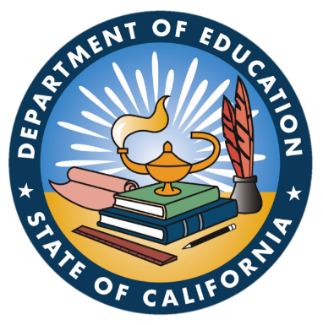 NotesMarch 19, 2021 | 1:00 – 2:00 PM PSTSupt. Thurmond Opening RemarksMission: Leave the meeting with a plan to offset learning gaps. 6.6 Billion from AB 86 to support COVID Testing and offsetting learning gapsEmphasized need for planning for student return, summer, fall. Attendee roll callDr. Linda Darling Hammond PresentsData from 13 Core DistrictsThere has been learning loss, particularly in the lower gradesUnexpectedly, has been an above average gain in math in the high school gradesLearning loss is greater for ESL and low income studentsImprovement from distance learning last year to this yearNeed to PrioritizeRelationshipsCulturally responsive and engaging material, so that students can relate to what they are learningEnsure students are being valuedStudent perceptions of their abilities effect their learningEncourage enrichment over drill and kill, not a punishment for deficits. Have heterogeneous summer groupsTrauma informed practicesSocial interaction in diverse, green, environmentsProject basedPartner with after school alliance, summer camps, wrap around servicesTutoringExperienced tutors are cost effectiveMeet several times a week with a small group of studentsCommunity Learning HubsQ & AKim Rosenberger, SEIU: How can we prioritize using public services over contracting out to private companies? Supt Thurmond: We aim to lift up best practices so that the 1000+ school districts can make informed decisions about what is best for their district. Dr. LDH: Training paraprofessionals has been highly effective in terms of tutoring for reading recovery, etc. Jessica Bartholow, Skinner’s officeMeeting basic needs of children (Maslow before Barstow)Dr. LDH: We have state and federal funding coming to support basic needs for students, (housing, food, etc). We also want to highlight the importance of wraparound servicesSupt Thurmond: Districts have provided over 600 million meals during the pandemicComments from Dr. NogueraTutoring works to both address academic needs and the human connection students need. Teacher burnout is important to consider, paraprofessionals and community based services, universities, etc. can help with designing summer programs. Reopening is not a switch, those who may need to return the most may also be the most reluctant. Comments from Dr. DuardoLACOE is using a Community Schools Model, has been very effectivePresentation from Xilonin Cruz Gonzales, CA Together, and on behalf of CABE and Patty of PIQEFocus is on ESL, low income, first generation college studentsSchool wasn’t working for many students before the pandemic, our hope is that we do not return to the practices we used before, but improve upon them. PrioritiesInclusive participation in the planning process, centered around student needsFamilies are part of the solutionInnovative and effective two way communication with families/schoolsCulturally and linguistically responsive communicationProviding support for not just students, but their families, in coordination with communities and counselorsOne on one connection, especially for families who do not have the trust. Utilize CBO’s, create parent liasions and advocatesPrinciples to think aboutEquity basedDifferentiated based on student needs Rich oral environment (60% of young students come from families who speak another language)FunNeed more bodies, even if you are using one time fundingAlignment between expanded learning and regular schooling. Q&ATia Orr: Want to emphasize and utilize social services for support needs like housing, food security, etc. Want to ensure we have standards of training. Toby Boyd: Don’t want to drill and kill, encourage educators to be apart of the process. Gloria: Support families holisticallyDavid Schapira: MIT did a meta-analysis to show that individualized support from tutoring, during school, is most effective to help students get caught up. 10% of learning loss funds to help with staffing. I hope that’s a floor and not a ceilingSteven: Requesting flexibility in the summer around minutes. Reducing that or adding flexibility, we could get kids more credit. CTA: Patience over pacing, Teachers are concerned they will be back on pacing goals where students might not necessarily have the skills, but are forced to move on. Teachers are open to summer school, after school enrichment, differentiated instruction. Jessica from Skinners Office: We are returning to a campus after a summer of violence against minorities. Are there other things to consider when bringing back students? Especially schools with a higher density of students of color. One school district has made the decision to not have police on campus, but instead social workers. Supt Thurmond: We agree with Jessica, we are working to draw down Medi-Cal dollars for those kind of supports, but we need more and we need a strategic way to do this. Debra Duardo: In LACOE, a lot of people are living in isolation, experiencing grief, racial issues, everyone (children and adults) are experiencing more mental health issues. It will take more than 1 year to recover from this pandemic. Dr. Duardo: Grading for equity, and differentiated assistance. Need to assess diagnostic tools, and add assessments to check for wellness in terms of mental health disorders. Edgar, ACSA: Partnerships from children and youth to connect the dots. https://content.acsa.org/coronavirus-in-ca-schools/summer-learning-scenario-planning Dr. Duardo Give guidance to Supts on how they can use one time dollars to hire staff. Also looking at partnerships with CBO’s.Volunteers to design something by June 1:Patty from PIQUEXilonin Cruz Gonzales, CABESujie Shin CCEENorma CTACalifornians TogetherPTAEdgar Zazueta, ACSACABE Natalie, Ed Trust WestDebra DuardoCSBACCSESA, Derrick LennoxRigel from SBE